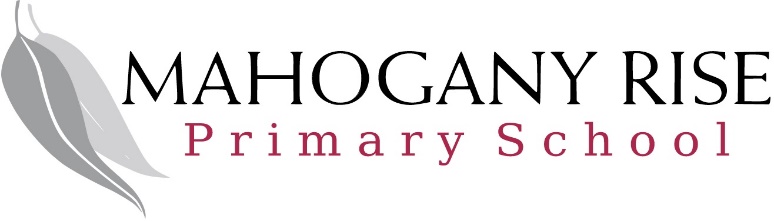 PurposeThe purpose of this policy is to ensure that all students and members of our school community understand: our commitment to providing a safe and supportive learning environment for studentsexpectations for positive student behavioursupport available to students and familiesour school’s policies and procedures for responding to inappropriate student behaviour. Mahogany Rise Primary School is committed to providing a safe, secure and stimulating learning environment for all students.  We understand that students reach their full potential only when they are happy, healthy and safe, and that a positive school culture helps to engage students and support them in their learning.  Our school acknowledges that student wellbeing and student learning outcomes are closely linked. The objective of this policy is to support our school to create and maintain a safe, supportive and inclusive school environment consistent with our school’s values.ScopeThis policy applies to all school activities, including camps and excursions. ContentsSchool profileSchool values, philosophy and visionEngagement strategiesIdentifying students in need of supportStudent rights and responsibilities Student behavioural expectationsEngaging with families Evaluation PolicySchool profile Mahogany Rise Primary School is a small Government school located in Frankston North. It is made up of 143 students who are spread across seven composite classes. Mahogany Rise provides learning opportunities for students from various cultural backgrounds. The school is located in a low socio-economic area in Frankston North and has an SFO of 0.86Mahogany Rise Primary School is part of the Frankston North Education Plan, which comprises also of Aldercourt Primary School and Monterey Secondary College. We are also supported by Our Place (Colman Foundation) and have close links to the Early Learning Centre, of which we share our main building.In 2020, we underwent a significant school rebuild and upgrade, resulting in a near new school. School values, philosophy and vision Mahogany Rise Primary School’s Statement of Values and School Philosophy is integral to the work that we do and is the foundation of our school community. Students, staff and members of our school community are encouraged to live and demonstrate our core values of respect, integrity and kindness at every opportunity. Our school’s vision, and in line with the Frankston North Education Plan, is “Every child and family is successful in learning and life.”The school expectations are Be a Learner, Be Respectful and Be Safe. These are promoted widely throughout the school.Our Statement of Values is available on the school website.Engagement strategiesMahogany Rise Primary School has developed a range of strategies to promote engagement, positive behaviour and respectful relationships for all students in our school. We acknowledge that some students may need extra social, emotional or educational support at school, and that the needs of students will change over time as they grow and learn. A summary of the universal (whole of school), targeted (year group specific) and individual engagement strategies used by our school is included below:Universalhigh and consistent expectations of all staff, students and parents and carersprioritise positive relationships between staff and students, recognising the fundamental role this plays in building and sustaining student wellbeing creating a culture that is inclusive, engaging and supportivewelcoming all parents/carers and being responsive to them as partners in learninganalysing and being responsive to a range of school data such as attendance, Attitudes to School Survey, parent survey data, student management data and school level assessment datadeliver a broad curriculum to ensure that students are able to participate in activities and programs that are tailored to their interests, strengths and aspirationsteachers at Mahogany Rise Primary School use an Instructional Model to ensure an explicit, common and shared model of instruction to ensure that evidenced-based, high yield teaching practices are incorporated into all lessonsteachers at Mahogany Rise Primary School adopt a broad range of teaching and assessment approaches to effectively respond to the diverse learning styles, strengths and needs of our students and follow the standards set by the Victorian Institute of Teachingour school’s Statement of Values are incorporated into our curriculum and promoted to students, staff and parents so that they are shared and celebrated as the foundation of our school communitytransition programs to support students moving into different stages of their schoolingpositive behaviour and student achievement is acknowledged in the classroom, and formally in school assemblies and communication to parentsmonitor student attendance and implement attendance improvement strategies at a whole-school, cohort and individual levelstudents have the opportunity to contribute to and provide feedback on decisions about school operations through the Student Representative Council and other forums including year group meetings and Peer Support Groups. Students are also encouraged to speak with their teachers, Assistant Principal and Principal whenever they have any questions or concerns.create opportunities for cross—age connections amongst students through school athletics, music programs and House activities.We are proud to have an ‘open door’ policy where students and staff are partners in learningwe engage in school wide positive behaviour support with our staff and students, which includes programs such as:Berry Street Education ModelRespectful RelationshipsBully StoppersSafe Schools programs, incursions and excursions developed to address issue specific behaviour opportunities for student inclusion (i.e. sports teams, clubs, recess and lunchtime activities)buddy programs, peers support programsTargetedeach year group has a PLT Leader (Professional Learning Team), a senior teacher responsible for their year, who monitor the health and wellbeing of students in their year, and act as a point of contact for students who may need additional supportconnect all Koorie students with a Koorie Engagement Support Officerall students in Out of Home Care have an Individual Learning Plan and will be referred to Student Support Services for an Educational Needs Assessmentwellbeing and health staff will undertake health promotion and social skills development in response to needs identified by student wellbeing data, classroom teachers or other school staff each yearstaff will apply a trauma-informed approach to working with students across the schoolIndividual Student Support GroupsIndividual Learning Plan and Behaviour Support PlanProgram for Students with Disabilitiesreferral to Student Welfare Coordinator and Student Support Servicesreferral to ChildFirst, HeadspaceLookoutMahogany Rise Primary School implements a range of strategies that support and promote individual engagement. These can include:building constructive relationships with students at risk or students who are vulnerable due to complex individual circumstancesmeeting with student and their parent/carer to talk about how best to help the student engage with schooldeveloping an Individual Learning Plan and/or a Behaviour Support Planconsidering if any environmental changes need to be made, for example changing the classroom set upreferring the student to: school-based wellbeing supports Student Support ServicesAppropriate external supports such as council based youth and family services, other allied health professionals, headspace, child and adolescent mental health services or ChildFirst Re-engagement programs (Such as SWIS- Student Wellbeing Intervention Support)Where necessary the school will support the student’s family to engage by: being responsive and sensitive  to changes in the student’s circumstances and health and wellbeingcollaborating, where appropriate and with the support of the student and their family, with any external allied health professionals, services or agencies that are supporting the studentmonitoring individual student attendance and developing an Attendance Improvement Plans in collaboration with the student and their familyrunning regular Student Support Group meetings for all students: with a disabilityin Out of Home Care and with other complex needs that require ongoing support and monitoring.Identifying students in need of supportMahogany Rise Primary School is committed to providing the necessary support to ensure our students are supported intellectually, emotionally and socially. The Student Wellbeing team plays a significant role in developing and implementing strategies help identify students in need of support and enhance student wellbeing. Mahogany Rise Primary School will utilise the following information and tools to identify students in need of extra emotional, social or educational support:personal, health and learning information gathered upon enrolment and while the student is enrolled (via COMPASS posts)attendance recordsacademic performanceobservations by school staff such as changes in engagement, behaviour,  self-care, social connectedness and motivationattendance and suspension dataengagement with familiesself-referrals or referrals from peersStudent rights and responsibilitiesAll members of our school community have a right to experience a safe and supportive school environment. We expect that all students, staff, parents and carers treat each other with respect and dignity. Our school’s Statement of Values highlights the rights and responsibilities of members of our community. Students have the right to:participate fully in their educationfeel safe, secure and happy at schoollearn in an environment free from bullying, harassment, violence, discrimination or intimidationexpress their ideas, feelings and concerns. Students have the responsibility to:participate fully in their educational programdisplay positive behaviours that demonstrate respect for themselves, their peers, their teachers and members of the school communityrespect the right of others to learn.Students who may have a complaint or concern about something that has happened at school are encouraged to speak to their parents or carers and approach a trusted teacher or a member of the school leadership team.Student behavioural expectations Behavioural expectations of students, staff and families are grounded in our school’s Statement of Values. Student bullying behaviour will be responded to consistently with Mahogany Rise Primary School’s Bullying policy. When a student acts in breach of the behaviour standards of our school community, Mahogany Rise Primary School will institute a staged response, consistent with the Department’s Student Engagement and Inclusion Guidelines. Where appropriate, parents will be informed about the inappropriate behaviour and the disciplinary action taken by teachers and other school staff. Disciplinary measures may be used as part of a staged response to inappropriate behaviour in combination with other engagement and support strategies to ensure that factors that may have contributed to the student’s behaviour are identified and addressed. Disciplinary measures at our school will be applied fairly and consistently. Students will always be provided with an opportunity to be heard. Disciplinary measures that may be applied include:warning a student that their behaviour is inappropriate (through use of the schools ‘Ladder’ system and 5 Rs- Ready to Learn, Remind, Refocus, Relocate, Remove)teacher controlled consequences such as moving a student in a classroom or other reasonable and proportionate responses to misbehaviour withdrawal of privilegesreferral to the Year Level Coordinator restorative practicesbehaviour reviewssuspensionexpulsionSuspension and expulsion are measures of last resort and may only be used in particular situations consistent with Department policy, available at: http://www.education.vic.gov.au/school/principals/spag/participation/pages/engagement.aspxCorporal punishment is prohibited in our school and will not be used in any circumstance.Mahogany Rise Primary School is committed to follow the DET guidance on restraint and seclusion.Engaging with families Mahogany Rise Primary School values the input of parents and carers, and we will strive to support families to engage in their child’s learning and build their capacity as active learners. We aim to be partners in learning with parents and carers in our school community.We work hard to create successful partnerships with parents and carers by:ensuring that all parents have access to our school policies and procedures, available on our school websitemaintaining an open, respectful line of communication between parents and staff, supported by our Communicating with School Staff policy.providing parent volunteer opportunities so that families can contribute to school activitiesinvolving families with homework and other curriculum-related activities involving families in school decision makingcoordinating resources and services from the community for familiesincluding families in Student Support Groups, and developing individual plans for studentsLinking families with Our Place and other services Evaluation Mahogany Rise Primary School will collect data each year to understand the frequency and types of wellbeing issues that are experienced by our students so that we can measure the success or otherwise of our school based strategies and identify emerging trends or needs.Sources of data that will be assessed on an annual basis include:student survey dataincidents dataschool reportsparent surveycase managementCASES21SOCS COMPASS chronicles (positive and negative)Further information and resourcesFor this policy and other relevant policies, refer to the school website.Review cycleThis policy was last updated and reviewed by School Council on February 10, 2021.